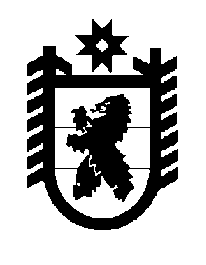 Российская Федерация Республика Карелия    ПРАВИТЕЛЬСТВО РЕСПУБЛИКИ КАРЕЛИЯРАСПОРЯЖЕНИЕот  24 июля 2017 года № 415р-Пг. Петрозаводск В целях реализации Закона Республики Карелия от 26 июня 2015 года 
№ 1908-ЗРК «О перераспределении полномочий между органами местного самоуправления муниципальных образований в Республике Карелия и органами государственной власти Республики Карелия», в соответствии с частью 11 статьи 154 Федерального закона от 22 августа 2004 года № 122-ФЗ «О внесении изменений в законодательные акты Российской Федерации и признании утратившими силу некоторых законодательных актов Российской Федерации в связи с принятием федеральных законов «О внесении изменений и дополнений в Федеральный закон «Об общих принципах организации законодательных (представительных) и исполнительных органов государственной власти субъектов Российской Федерации» и «Об общих принципах организации местного самоуправления в Российской Федерации», учитывая решение Совета Сегежского городского поселения от 15 июня 2017 года № 220 «Об утверждении перечней муниципального имущества, предлагаемого к передаче из муниципальной собственности  муниципального образования «Сегежское городское поселение» в государственную собственность Республики Карелия»: 1. Утвердить прилагаемый перечень имущества, передаваемого из муниципальной собственности муниципального образования «Сегежское городское поселение» в государственную собственность Республики Карелия. 2. Государственному комитету Республики Карелия по управлению госу-дарственным имуществом и организации закупок совместно с администрацией Сегежского городского поселения обеспечить подписание передаточного акта.3. Право собственности Республики Карелия на указанное в пункте 1 настоящего распоряжения имущество возникает с момента подписания передаточного акта. Временно исполняющий обязанности
 Главы Республики Карелия                                                   А.О. ПарфенчиковУтвержден распоряжениемПравительства Республики Карелияот 24 июля 2017 года № 415р-ППеречень имущества, передаваемого из муниципальной собственности муниципального образования «Сегежское городское поселение»                               в государственную собственность Республики Карелия___________Наименование имуществаАдрес местонахождения имуществаИндивидуализирующие характеристики имуществаПодкачивающая станцияг. Сегежа, ул. Антикайнена, строение № 11анежилое кирпичное здание; 1998 год постройки, площадь 100,9 кв. м; количество этажей – 1, в том числе подземных – 1; кадастровый номер 10:06:0010503:598;       установлены 3 конденсаторных насоса 15СВ 125-55 